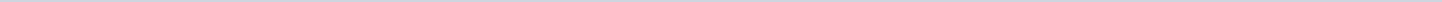 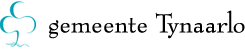 Gemeente TynaarloAangemaakt op:Gemeente Tynaarlo29-03-2024 12:27Brieven College Burgemeester & Wethouders118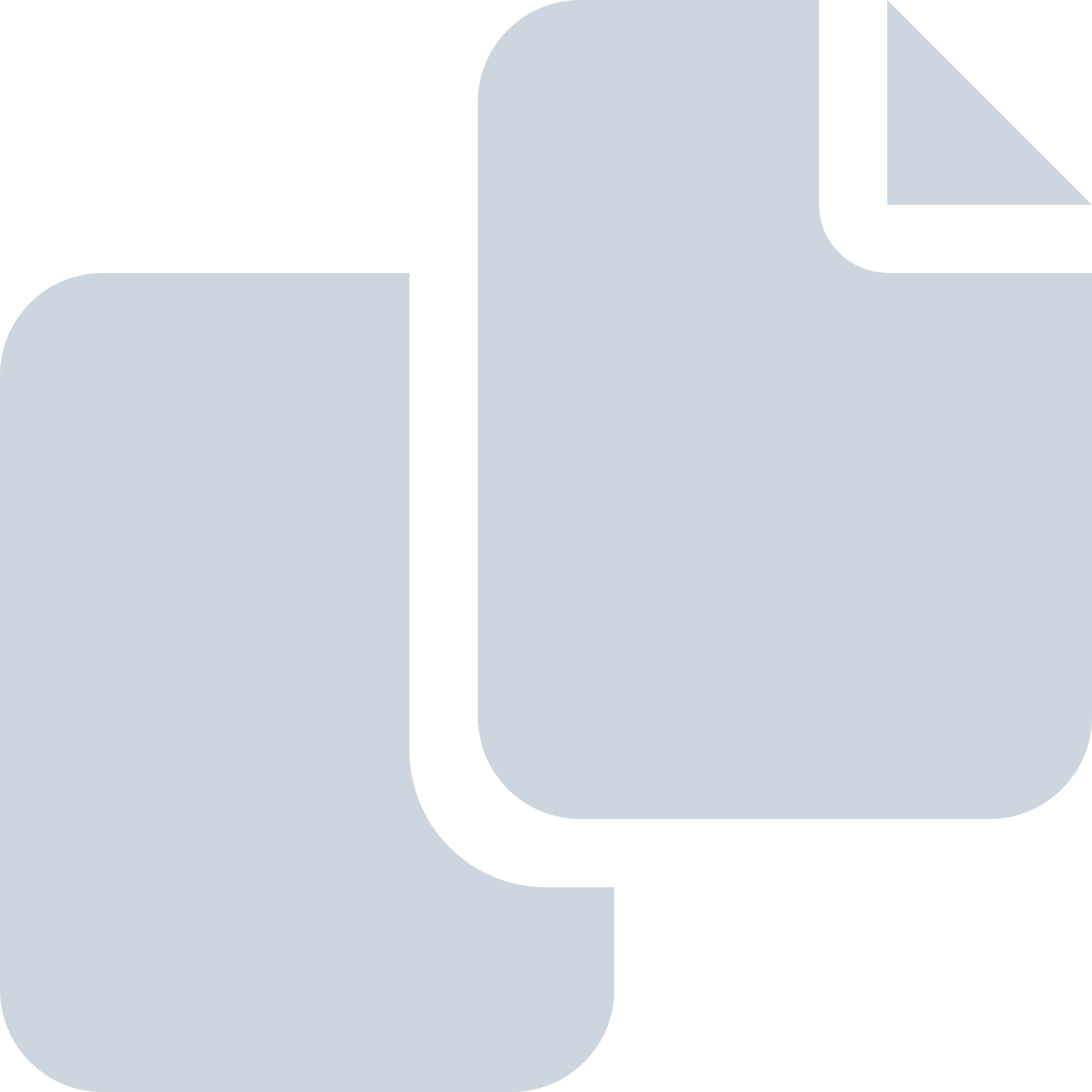 Periode: 2022#Naam van documentPub. datumInfo1.Raadsbrief Sociaal woningbouwprogramma op vrijkomende schoollocaties21-12-2022PDF,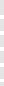 228,82 KB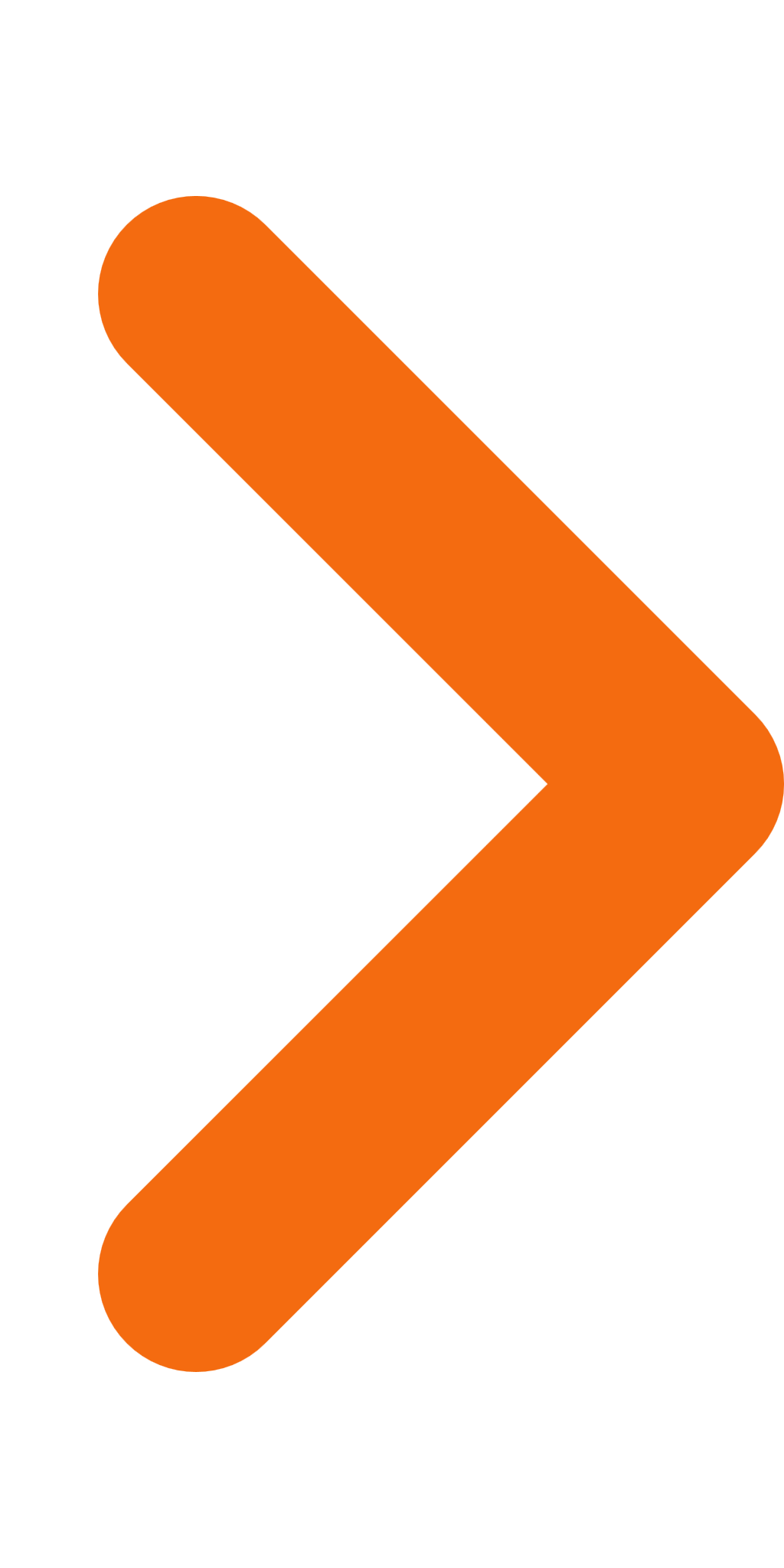 2.Raadsbrief B&amp;W Informatie over padel en geluid20-12-2022PDF,77,42 KB3.Raadsbrief bij Analyserapport Omarm de complexiteit 19-12-2022 aangepast20-12-2022PDF,65,21 KB4.Bijlage Analyserapport Jeugdhulpregio Drenthe (2)20-12-2022PDF,1,93 MB5.voortgang nieuwe wet inburgering en uitstel evaluatie20-12-2022PDF,143,47 KB6.Brief informeren raad over aanbesteding Schuilingsoord en De Lichtkring15-12-2022PDF,91,81 KB7.Bijlage 2 brief woondeal - link naar bidbook prov Drenthe14-12-2022PDF,9,81 KB8.Brief raad regionale woondeal14-12-2022PDF,78,37 KB9.prestatieafspraken gemeente Tynaarlo 2023 definitief avg14-12-2022PDF,386,15 KB10.brief raad prestatieafspraken 202314-12-2022PDF,71,44 KB11.Bijlage 4 AvA GAE - 7.3 AVA 4. Herbenoemingen Raad van Commissarissen09-12-2022PDF,116,29 KB12.Bijlage 3 AvA GAE - 7.3 AVA 3c. Begroting 2023 - Publicatieversie09-12-2022PDF,826,21 KB13.Bijlage 2 AvA GAE - 7.3 AVA 3a. Begroting 2023 - Aanbiedingsnotitie09-12-2022PDF,138,67 KB14.Bijlage 1 AvA GAE - Memo - Brief GAE Rapportage 3e kwartaal 202209-12-2022PDF,154,00 KB15.Bijlage 3 - Placemat omgevingsvisie-535x376-definitief_HKB05-12-2022PDF,10,31 MB16.Bijlage 2 - Samenvatting-Voorontwerp-Omgevingsvisie Tynaarlo_HKB05-12-2022PDF,18,44 MB17.Bijlage 1 - Voorontwerp-Omgevingsvisie Tynaarlo_HKB05-12-2022PDF,40,77 MB18.Informatiebrief omgevingsvisie05-12-2022PDF,43,88 KB19.RaadsbriefverkiezingenPSenWS202302-12-2022PDF,121,05 KB20.BIJLAGE - Afhandeling moties amendementen en toezeggingen begrotingsraad01-12-2022PDF,295,48 KB21.Afhandeling moties amendementen en toezeggingen begrotingsraad01-12-2022PDF,104,44 KB22.2022 10 12 Cult-his waardenstelling Eelde-Paterswolde DEF - verkleind29-11-2022PDF,54,22 MB23.Aanbieden cultuurhistorische waardestelling en transformatiekader29-11-2022PDF,193,04 KB24.Reactie Adviesraad Sociaal Domein op coalitieakkoord gemeente Tynaarlo 10 oktober 202217-11-2022PDF,323,62 KB25.Reactie college - op reactie Adviesraad Sociaal Domein op coalitieakkoord gemeente Tynaarlo.docx17-11-2022PDF,162,45 KB26.Gemeenteraad - kleine brink raadsbrief16-11-2022PDF,64,61 KB27.Toezegging 8 maart 2022 - onderzoek blauwe zone Zuidlaren03-11-2022PDF,65,37 KB28.Toezegging 5 juli 2022 - bijlage Tynaarlo Adviesrapport verduurzaming 20220124 V0103-11-2022PDF,1,29 MB29.Toezegging 5 juli 2022 - Brief VerduurzamingwagenparkgemeenteTynaarlo03-11-2022PDF,65,79 KB30.Brief gemeenteraad woonwagenstandplaats De Wam 1024-10-2022PDF,128,89 KB31.Jaarrekening 2021 gewaarmerkt incl. controleverklaring w.g. St. Baasis11-10-2022PDF,5,22 MB32.220705 aanbiedingsbrief Bestuursjaarverslag 2021 gem. Tynaarlo11-10-2022PDF,257,71 KB33.Voortgangsbrief st. Baasis najaar 2022 + 2 bijlagen11-10-2022PDF,75,51 KB34.Jaarverslag _JongTynaarlo 202107-10-2022PDF,6,36 MB35.Brief aanbieden jaarverslag 2021 _JongTynaarlo07-10-2022PDF,91,69 KB36.Bijlage Voorstel nieuw vergadermodel B_W Tynaarlo Bijlage 207-10-2022PDF,280,20 KB37.Bijlage RvO college B&amp;W07-10-2022PDF,155,96 KB38.Brief aan de raad. Betreft nieuw RvO.  Bijlage 307-10-2022PDF,90,95 KB39.Informatiebrief aan de raad definitief - voortgang project centrumontwikkeling Zuidlaren06-10-2022PDF,83,45 KB40.221004_Raadsbrief aanpak energiearmoede05-10-2022PDF,113,21 KB41.Eindrapportage pilot NWI definitief04-10-2022PDF,326,52 KB42.brief gemeenteraad 041022 eindrapportage pilot ondertussengroep04-10-2022PDF,104,48 KB43.Informatieve raadsbrief verlengen programma Vitale Vakantieparken Drenthe04-10-2022PDF,167,21 KB44.Bijlage 2  Ambitieniveaus Wet open overheid26-09-2022PDF,13,25 KB45.Bijlage 1 Verplichte  Woo categorieën26-09-2022PDF,31,27 KB46.Brief aan raad Implementatie Wet open overheid(3)26-09-2022PDF,75,88 KB47.Informerende raadsbrief uitvoeren meedoenpremies - motie  8-3-2022 nr 919-09-2022PDF,65,87 KB48.Informerende raadsbrief uitvoeren meedoenpremies - mote 8-3-2022 nr 919-09-2022PDF,65,87 KB49.Stand van zaken proces inclusiebeleid15-09-2022PDF,65,34 KB50.Brief aan raad Uitvoeringsprogramma 2022-2023 behorende bij het Integraal __01-09-2022PDF,127,81 KB51.Beantwoording &amp; vragen fractie Leefbaar Tynaarlo  - Bomenkap in het gebied Nijstad in Vries01-09-2022PDF,426,07 KB52.Buurtbemiddeling Raadbrief.docx02-08-2022PDF,191,20 KB53.Informatie Eikenprocessierups-428-07-2022PDF,147,44 KB54.Informatiebrief gemeenteraad - schades bruggen Waterwijk21-07-2022PDF,41,58 KB55.Reactie versnelling taakstelling huisvesting statushouders21-07-2022PDF,205,46 KB56.Bijlage bij brief Ontwerp BP Parc de Bloemert - 20220727 publicatie OBP20-07-2022PDF,27,37 KB57.Raadsbrief Ontwerp bestemmingsplan Parc de Bloemert20-07-2022PDF,66,34 KB58.brief aan de raad leerroutes WI 1107202211-07-2022PDF,116,47 KB59.tkn raad - Collegevoorstel GAE08-07-2022PDF,3,65 MB60.tkn raad -Verzoek GAE 202108-07-2022PDF,697,85 KB61.beantwoording (toezegging 10 mei 2022) raadsvragen voortgang ontwikkeling bladergroenschool locati__08-07-2022PDF,90,40 KB62.Uitkomsten onderzoek loonkloof def29-06-2022PDF,44,59 KB63.reactie motie CDA-VVD inzake palliatieve zorg28-06-2022PDF,121,29 KB64.Onderzoeksverslag motie onderzoek palliatieve zorg.docx28-06-2022PDF,177,50 KB65.Motie 2022.2 Middendorp - Onderzoek centrum voor palliatieve zorg 0702.128-06-2022PDF,3,32 MB66.Raadbrief Motie Middendorp - onderzoek centrum voor palliatieve zorg.docx28-06-2022PDF,189,31 KB67.Jaarverslag archief 202127-06-2022PDF,519,75 KB68.Uitgaande brief Toezegging college aan raad mbt verstrekken van een overzi__27-06-2022PDF,147,00 KB69.Overzicht sportcomplexen gemeente Tynaarlo _Automatisch opgeslagen_.xlsx27-06-2022PDF,76,55 KB70.Voortgangsinformatie mijnbouwdossier.docx27-06-2022PDF,244,54 KB71.Jaarverantwoording 2021 kinderopvang 202120-06-2022PDF,522,82 KB72.Jaarverantwoording kinderopvang 202120-06-2022PDF,12,44 KB73.RAS _Regionale Adaptatie Strategie_07-06-2022PDF,153,72 KB74.Regionale Klimaatadaptatie Strategie Groningen-Noord-Drenthe07-06-2022PDF,1,86 MB75.In afschrift raad - Bijlage - Gaswinning en vertraging bouw stikstoffabriek Zuidbroek - 20220601 regionale brief aan stas EZK verhoging winning door stikstoffabriek01-06-2022PDF,163,38 KB76.in afschrift raad - Gaswinning en vertraging bouw stikstoffabriek Zuidbroek01-06-2022PDF,79,52 KB77.Brief aan de raad Ontwerp bestemmingsplan _Zeegse, Schapedrift 7-9_25-05-2022PDF,5,94 MB78.Prestatieovereenkomst WPDA 202218-05-2022PDF,285,30 KB79.Raadsbrief PO 2022 gemeenten WPDA18-05-2022PDF,109,28 KB80.tkn gemeenteraad - Advies vaststellingsbesluit 20222023.docx18-05-2022PDF,219,09 KB81.Bijlage - Brief GAE Rapportage 4e kwartaal 2021 2022031612-04-2022PDF,153,88 KB82.Brief aan raad kwartaal 4 GAE 2021.docx12-04-2022PDF,188,10 KB83.Opvang vluchtelingen09-04-2022PDF,179,72 KB84.Bericht van wethouders Gopal en Vemer - energietoeslag30-03-2022PDF,26,17 KB85.2022 03 29 brief gemeenteraad Geesjes hof29-03-2022PDF,83,79 KB86.Brief aan de raad aanbiedering jaarverslag.docx29-03-2022PDF,194,33 KB87.Bijlage 2 Evaluatieverslag Zorgdragen voor Toezicht definitief29-03-2022PDF,1,14 MB88.Bijlage 1 Jaarverslag 2021 Kwaliteitsteam NMD-gemeenten29-03-2022PDF,697,78 KB89.informeren brief raad de groeve melkfabriek23-03-2022PDF,92,81 KB90.Voortgangsbrief st. Baasis voorjaar 202222-03-2022PDF,94,49 KB91.211220 meerjarenbestuursplan samenvatting 2022-2026.pdf22-03-2022PDF,2,11 MB92.Bijlage - poster wegwerpplastic21-03-2022PDF,510,41 KB93.Begeleidende brief bij poster wegwerpplastic SUP21-03-2022PDF,80,68 KB94.Brief gemeenteraad -  verbreden commissie naamgeving openbare ruimte.docx16-03-2022PDF,184,74 KB95.Bijlage voortgangsrapportage taakstelling huisvesting statushouders - doorlopende overzichtstabel huisvesting vergunninghouders 01012208-03-2022PDF,154,18 KB96.voortgangsrapportage raad taakstelling huisvesting statushouders 01032208-03-2022PDF,99,89 KB97.220218_brief wpda nav motie inkomenstenvrijlating en meedoenpremies02-03-2022PDF,949,43 KB98.220301_brief college nav motie inkomstenvrijlating en meedoenpremies02-03-2022PDF,99,49 KB99.Notitie op weg naar RES 2.028-02-2022PDF,383,20 KB100.Begeleidend schrijven notitie Op weg naar RES 2.0 Drenthe28-02-2022PDF,103,08 KB101.bij de brief naar het kabinet is de motie Franke als bijlage meegestuurd. Bij de brief naar de Tweede Kamer zijn de brief naar het kabinet + de motie Franke als bijlage meegestuurd.18-02-2022PDF,94,71 KB102.bij de brief naar het kabinet is de motie Franke als bijlage meegestuurd. Bij de brief naar de Tweede Kamer zijn de brief naar het kabinet + de motie Franke als bijlage meegestuurd.18-02-2022PDF,65,33 KB103.Brief verzoek Rijkswaterstaat voor realiseren parkeerplaatsen Eelderwolde15-02-2022PDF,82,32 KB104.Brief raad NMD amendement11-02-2022PDF,97,71 KB105.initiatief voorstel Groen Links instellen blauwe zone centrum Zuidlaren __-104-02-2022PDF,99,28 KB106.Informatieverstrekking n.a.v. een uitspraak van de Hoge Raad inzake uitgi__02-02-2022PDF,118,09 KB107.Presentatie inwonersonderzoek afvalinzameling.pptx31-01-2022PDF,157,69 KB108.Analyserapport bewonersonderzoek Afval31-01-2022PDF,178,15 KB109.Bewonersonderzoek afval en reiniging brief aan de gemeenteraad datum aangepast31-01-2022PDF,92,30 KB110.Brief aan raad inzake mogelijke erfpacht in Vries Zuid24-01-2022PDF,114,34 KB111.Informatiebrief aan gemeenteraad GR2219-01-2022PDF,105,35 KB112.Brief raad Regiovisie Jeugd Drenthe19-01-2022PDF,83,04 KB113.Accommodatiebeleid Zuidlaren - toezegging wijkfunctie Zuid-Es19-01-2022PDF,130,50 KB114.bijlage  Antwoordbrief inkomstenvrijlating en meedoenpremie - Reactie VNG meedoenpremie irt inkomstenvrijlating (juni 21) incl bijlagen17-01-2022PDF,1,05 MB115.bijlage  Antwoordbrief inkomstenvrijlating en meedoenpremie - brief stimulansz inclusief beantwoording 5 vragen17-01-2022PDF,219,94 KB116.220113_Antwoordbrief inkomstenvrijlating en meedoenpremie17-01-2022PDF,43,97 KB117.ter info raad -  brief aan EZK reactie verhoging gaswinning Groningenveld14-01-2022PDF,36,04 KB118.Raadsbrief Motie 2021.29 De Jonge - cultuurhistorisch onderzoek centrum Eelde13-01-2022PDF,111,92 KB